job application form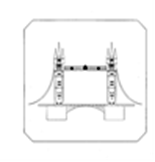 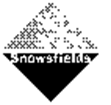 school councilname:                                                                class:Why do you want to be a School Council member?Why do you think you would be a good School Council member?Job Description for a School Council RepresentativeSchool Council reps need to have the following personal qualities so that they are: ReliableResponsible Friendly and approachable Good at listening to everyone Able to remember things Honest and sensible hardworking These are the things the School Council rep needs to do: Attend meetings, turn up on time and be interested Bring your folder to the meeting Look after the folder and put agendas and minutes inside Listen to the views and opinions of the class and bring them to the meeting Report everyone’s ideas and opinions even if they are not your own Bring ideas to the meeting that will make the school a better place to be Feedback information to your class – ask your teacher for a time to do this Wear your jumper so people know that you are the School Council Representative Collect views of pupils from the playground Present some assemblies with support from Laura/Zohra Represent the school at local or national meetingsMeet and greet special visitors